Зарегистрировано в Минюсте России 9 июня 2012 г. N 24516МИНИСТЕРСТВО ЗДРАВООХРАНЕНИЯ И СОЦИАЛЬНОГО РАЗВИТИЯРОССИЙСКОЙ ФЕДЕРАЦИИПРИКАЗот 5 мая 2012 г. N 502нОБ УТВЕРЖДЕНИИ ПОРЯДКАСОЗДАНИЯ И ДЕЯТЕЛЬНОСТИ ВРАЧЕБНОЙ КОМИССИИМЕДИЦИНСКОЙ ОРГАНИЗАЦИИВ соответствии с Федеральным законом от 21 ноября 2011 г. N 323-ФЗ "Об основах охраны здоровья граждан в Российской Федерации" (Собрание законодательства Российской Федерации, 2011, N 48, ст. 6724) приказываю:1. Утвердить порядок создания и деятельности врачебной комиссии медицинской организации согласно приложению.2. Признать утратившими силу:приказ Министерства здравоохранения и социального развития Российской Федерации от 24 сентября 2008 г. N 513н "Об организации деятельности врачебной комиссии медицинской организации" (зарегистрирован Министерством юстиции Российской Федерации 25 декабря 2008 г. N 12993);приказ Министерства здравоохранения и социального развития Российской Федерации от 22 мая 2009 г. N 269н "О внесении изменений в Порядок организации деятельности врачебной комиссии медицинской организации, утвержденный приказом Министерства здравоохранения и социального развития Российской Федерации от 24 сентября 2008 г. N 513н "Об организации деятельности врачебной комиссии медицинской организации" (зарегистрирован Министерством юстиции Российской Федерации 6 июля 2009 г. N 14233).МинистрТ.А.ГОЛИКОВАПриложениек приказу Министерстваздравоохранения и социальногоразвития Российской Федерацииот 5 мая 2012 г. N 502нПОРЯДОКСОЗДАНИЯ И ДЕЯТЕЛЬНОСТИ ВРАЧЕБНОЙ КОМИССИИМЕДИЦИНСКОЙ ОРГАНИЗАЦИИI. Общие положения1. Порядок создания и деятельности врачебной комиссии медицинской организации (далее - Порядок) определяет цели создания, правила деятельности и функции врачебной комиссии медицинской организации.2. Врачебная комиссия медицинской организации (далее - врачебная комиссия) создается в медицинской организации в целях совершенствования организации оказания медицинской помощи гражданам.3. В своей деятельности врачебная комиссия руководствуется Конституцией Российской Федерации, федеральными законами, указами и распоряжениями Президента Российской Федерации, постановлениями и распоряжениями Правительства Российской Федерации, нормативными правовыми актами федеральных органов исполнительной власти, включая Порядок, законами и иными нормативными правовыми актами субъектов Российской Федерации.II. Функции врачебной комиссии4. Врачебная комиссия осуществляет следующие функции:4.1. принятие решений по вопросам профилактики, диагностики, лечения, медицинской реабилитации и санаторно-курортного лечения граждан в наиболее сложных и конфликтных ситуациях, требующих комиссионного рассмотрения;4.2. определение трудоспособности граждан;4.3. продление листков нетрудоспособности в случаях, установленных законодательством Российской Федерации;4.4. принятие решения по вопросу о направлении пациента на медико-социальную экспертизу в соответствии с законодательством Российской Федерации;4.5. проведение экспертизы профессиональной пригодности некоторых категорий работников;4.6. оценка качества, обоснованности и эффективности лечебно-диагностических мероприятий, в том числе назначения лекарственных препаратов;4.7. принятие решения о назначении лекарственных препаратов при наличии медицинских показаний (индивидуальная непереносимость, по жизненным показаниям):не входящих в соответствующий стандарт медицинской помощи;по торговым наименованиям;(пп. 4.7 введен Приказом Минздрава России от 02.12.2013 N 886н)4.8. направление сообщений в Федеральную службу по надзору сфере здравоохранения в целях осуществления мониторинга безопасности лекарственных препаратов о выявленных случаях побочных действий, не указанных в инструкции по применению лекарственного препарата, серьезных нежелательных реакций и непредвиденных нежелательных реакций при применении лекарственных препаратов, в том числе послуживших основанием для назначения лекарственных препаратов в соответствии с подпунктом 4.7 настоящего Порядка;(пп. 4.8 введен Приказом Минздрава России от 02.12.2013 N 886н)4.9. оценка соблюдения в медицинской организации установленного порядка ведения медицинской документации;4.10. разработка мероприятий по устранению и предупреждению нарушений в процессе диагностики и лечения пациентов;4.11. изучение каждого случая смерти пациента в целях выявления причины смерти, а также выработки мероприятий по устранению нарушений в деятельности медицинской организации и медицинских работников в случае, если такие нарушения привели к смерти пациента;4.12. принятие решения по вопросам назначения и коррекции лечения в целях учета данных пациентов при обеспечении лекарственными препаратами в соответствии с законодательством Российской Федерации;4.13. принятие решения о назначении лекарственных препаратов в случаях и в порядке, которые установлены нормативными правовыми актами Российской Федерации и субъектов Российской Федерации, устанавливающими порядок назначения и выписывания лекарственных препаратов, включая наркотические лекарственные препараты и психотропные лекарственные препараты, а также лекарственных препаратов, обеспечение которыми осуществляется в соответствии со стандартами медицинской помощи по рецептам врача (фельдшера) при оказании государственной социальной помощи в виде набора социальных услуг;4.14. проведение отбора пациентов, формирование и направление комплекта документов в Комиссию органа исполнительной власти субъекта Российской Федерации в сфере здравоохранения по отбору пациентов для оказания высокотехнологичной медицинской помощи в соответствии с Порядком направления граждан Российской Федерации для оказания высокотехнологичной медицинской помощи за счет бюджетных ассигнований, предусмотренных в федеральном бюджете Министерству здравоохранения и социального развития Российской Федерации, путем применения специализированной информационной системы, утвержденным приказом Министерства здравоохранения и социального развития Российской Федерации от 28 декабря 2011 г. N 1689н (зарегистрирован Министерством юстиции Российской Федерации 8 февраля 2012 г. N 23164);4.15. вынесение медицинского заключения о наличии (отсутствии) медицинских показаний и медицинских противопоказаний для медицинской реабилитации и санаторно-курортного лечения граждан в случаях, предусмотренных нормативными правовыми актами Российской Федерации и субъектов Российской Федерации, устанавливающими порядок направления граждан на медицинскую реабилитацию и санаторно-курортное лечение;4.16. выдача заключения о нуждаемости ветерана в обеспечении протезами (кроме зубных протезов), протезно-ортопедическими изделиями в соответствии с Правилами обеспечения инвалидов техническими средствами реабилитации и отдельных категорий граждан из числа ветеранов протезами (кроме зубных протезов), протезно-ортопедическими изделиями, утвержденными постановлением Правительства Российской Федерации от 7 апреля 2008 г. N 240 (Собрание законодательства Российской Федерации, 2008, N 15, ст. 1550; N 23, ст. 2713; 2009, N 2, ст. 244; N 3, ст. 378; N 33, ст. 4083; N 43, ст. 5064; N 45, ст. 5350; 2010, N 4, ст. 394; N 11, ст. 1225; N 25, ст. 3167; 2011, N 2, ст. 339);4.17. осуществление медицинского освидетельствования подозреваемых или обвиняемых в совершении преступлений, в отношении которых избрана мера пресечения в виде заключения под стражу, на предмет наличия у них тяжелого заболевания, включенного в перечень тяжелых заболеваний, препятствующих содержанию под стражей подозреваемых или обвиняемых в совершении преступлений, утвержденный постановлением Правительства Российской Федерации от 14 января 2011 г. N 3 (Собрание законодательства Российской Федерации, 2011, N 4, ст. 608);4.18. проведение обязательных предварительных и периодических медицинских осмотров (обследований) работников, занятых на тяжелых работах и на работах с вредными и (или) опасными условиями труда;4.19. выдача справки об отсутствии медицинских противопоказаний для работы с использованием сведений, составляющих государственную тайну;4.20. вынесение медицинского заключения о том, что при изъятии органов и тканей для трансплантации (пересадки) у живого донора его здоровью не будет причинен значительный вред;4.21. анализ заболеваемости, в том числе матерей и новорожденных, внутрибольничными инфекциями, разработка и реализация мероприятий по профилактике заболеваемости внутрибольничными инфекциями;4.22. организация и проведение внутреннего контроля качества и безопасности медицинской деятельности (по решению руководителя медицинской организации);4.23. взаимодействие в работе по вопросам, относящимся к компетенции врачебной комиссии, с территориальными фондами обязательного медицинского страхования, региональными отделениями Фонда социального страхования Российской Федерации, территориальными органами Федеральной службы по надзору в сфере здравоохранения и социального развития и Федеральной службы по надзору в сфере защиты прав потребителей и благополучия человека, федеральными учреждениями медико-социальной экспертизы, со страховыми медицинскими организациями, иными органами и организациями;4.24. рассмотрение обращений (жалоб) по вопросам, связанным с оказанием медицинской помощи граждан в медицинской организации;4.25. иные функции, предусмотренные федеральными законами, нормативными правовыми актами Президента Российской Федерации, Правительства Российской Федерации, федеральных органов исполнительной власти и органов государственной власти субъектов Российской Федерации.III. Порядок создания и деятельности врачебной комиссии5. Врачебная комиссия создается на основании приказа руководителя медицинской организации.6. В зависимости от поставленных задач, особенностей деятельности медицинской организации по решению руководителя медицинской организации в составе врачебной комиссии могут формироваться подкомиссии.7. Положение о врачебной комиссии (подкомиссии врачебной комиссии), регламентирующее цели, задачи и функции врачебной комиссии (ее подкомиссий), порядок работы, учета и представления отчетности по итогам деятельности, и состав врачебной комиссии (ее подкомиссий) утверждаются руководителем медицинской организации.8. Врачебная комиссия (подкомиссия врачебной комиссии) состоит из председателя, одного или двух заместителей председателя, секретаря и членов комиссии.9. Председателем врачебной комиссии назначается руководитель медицинской организации или заместитель руководителя (руководитель структурного подразделения) медицинской организации, в должностные обязанности которого входит решение вопросов, отнесенных к компетенции комиссии.10. Председателями подкомиссий врачебной комиссии назначаются заместители руководителя (руководители структурных подразделений) медицинской организации, в должностные обязанности которых входит решение вопросов, отнесенных к компетенции подкомиссий.11. Председатель врачебной комиссии (подкомиссии врачебной комиссии) несет ответственность за деятельность врачебной комиссии (подкомиссии), своевременность, обоснованность и объективность принятых решений врачебной комиссии (подкомиссии).12. В состав врачебной комиссии и ее подкомиссий включаются заведующие структурными подразделениями медицинской организации, врачи-специалисты из числа работников медицинской организации.13. Секретарь врачебной комиссии (подкомиссии врачебной комиссии) осуществляет следующие функции:13.1. составление планов-графиков заседаний врачебной комиссии (ее подкомиссии);13.2. подготовка материалов для заседания врачебной комиссии (ее подкомиссии);13.3. уведомление членов врачебной комиссии (ее подкомиссии) о дате и времени проведения заседания врачебной комиссии (ее подкомиссии);13.4. оформление решений врачебной комиссии (ее подкомиссии) и ведение специального журнала, в котором учитываются принятые решения врачебной комиссии (ее подкомиссии) (далее - журнал);13.5. организация хранения материалов работы врачебной комиссии (ее подкомиссии).14. Заседания врачебной комиссии (подкомиссии врачебной комиссии) проводятся не реже одного раза в неделю на основании планов-графиков, утверждаемых руководителем медицинской организации.В случае необходимости по решению руководителя медицинской организации могут проводиться внеплановые заседания врачебной комиссии (подкомиссии врачебной комиссии).15. Решение врачебной комиссии (подкомиссии врачебной комиссии) считается принятым, если его поддержало две трети членов врачебной комиссии (подкомиссии).16. Решение врачебной комиссии (подкомиссии врачебной комиссии) оформляется в виде протокола, который содержит следующие сведения:16.1. дата проведения заседания врачебной комиссии (ее подкомиссии);16.2. список членов врачебной комиссии (ее подкомиссии), присутствовавших на заседании;16.3. перечень обсуждаемых вопросов;16.4. решения врачебной комиссии (ее подкомиссии) и его обоснование.17. Секретарь врачебной комиссии (подкомиссии врачебной комиссии) вносит принятое решение в медицинскую документацию пациента, а также в журнал.18. Выписка из протокола решения врачебной комиссии выдается на руки пациенту либо его законному представителю на основании письменного заявления.19. Протоколы решений врачебной комиссии (подкомиссии врачебной комиссии) подлежат хранению в течение 10 лет.20. Председатель врачебной комиссии ежеквартально, а также по итогам года представляет руководителю медицинской организации письменный отчет о работе врачебной комиссии и ее подкомиссий.21. Контроль за деятельностью врачебной комиссии и ее подкомиссий осуществляет руководитель медицинской организации.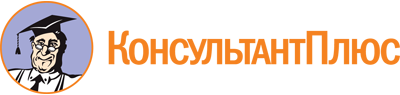 Приказ Минздравсоцразвития России от 05.05.2012 N 502н
(ред. от 02.12.2013)
"Об утверждении порядка создания и деятельности врачебной комиссии медицинской организации"
(Зарегистрировано в Минюсте России 09.06.2012 N 24516)Документ предоставлен КонсультантПлюс

www.consultant.ru

Дата сохранения: 06.04.2023
 Список изменяющих документов(в ред. Приказа Минздрава России от 02.12.2013 N 886н)Список изменяющих документов(в ред. Приказа Минздрава России от 02.12.2013 N 886н)